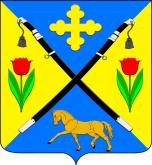 РОССИЙСКАЯ ФЕДЕРАЦИЯРОСТОВСКАЯ ОБЛАСТЬЗИМОВНИКОВСКИЙ РАЙОНМУНИЦИПАЛЬНОЕ ОБРАЗОВАНИЕ«ЗИМОВНИКОВСКОЕ СЕЛЬСКОЕ ПОСЕЛЕНИЕ»                                                  АДМИНИСТРАЦИЯЗИМОВНИКОВСКОГО СЕЛЬСКОГО ПОСЕЛЕНИЯ	ПОСТАНОВЛЕНИЕ                  	    22.08.2023 г.                                             №312                                    п. Зимовники       О создании виртуального учебно-консультационного пункта по гражданскойобороне и чрезвычайным ситуациямна территории Зимовниковского сельскогопоселенияВ соответствии с требованиями Федеральных законов РФ от 12.02.1998 № 28-ФЗ «О гражданской обороне», от 21.12.1994 № 68-ФЗ «О защите населения и территорий от чрезвычайных ситуаций природного и техногенного характера», от 06.10.2003 № 131-ФЗ «Об общих принципах организации местного самоуправления в Российской Федерации», постановлениями Правительства Российской Федерации от 02.11.2000 № 841 «Об утверждении Положения о подготовке населения в области гражданской обороны», от 18.09.2020 № 1485 «Об утверждении Положения о подготовке граждан Российской Федерации, иностранных граждан и лиц без гражданства в области защиты от чрезвычайных ситуаций природного и техногенного характера», в целях подготовки и обучения населения, не занятого в сфере производства и обслуживания в области гражданской обороны, способам защиты при чрезвычайных ситуациях, мерам пожарной безопасности и безопасности на водных объектах:ПОСТАНОВЛЯЮ:Создать виртуальный учебно-консультационный пункт по гражданской обороне и чрезвычайным ситуациям Зимовниковского сельского поселения на официальном сайте Администрации Зимовниковского сельского поселения Зимовниковского района Ростовской области https://www.zimovnikovskoe.ru для обучения населения, не занятого в производстве и сфере обслуживания.Утвердить Положение о виртуальном учебно-консультационном пункте по гражданской обороне и чрезвычайным ситуациям Зимовниковского сельского поселения (Приложение № 1).Назначить ответственным за организацию деятельности виртуального учебно-консультационного пункта по гражданской обороне и чрезвычайным ситуациям - ведущего специалиста  по физической культуре, молодежной политике и общественным связям  Администрации Зимовниковского сельского поселения Кулагина А.Н.Разместить настоящее постановление на официальном сайте Зимовниковского сельского поселения.           5. Контроль за исполнением данного Постановления возложить на заместителя главы Администрации Зимовниковского сельского поселения Елисеенко В.Т.Глава АдминистрацииЗимовниковского сельского поселения	       	                          А.В. Мартыненко                              Постановление вносит: Ведущий специалист СБ и СРКулагин Андрей Николаевич                                                                                                      Приложение № 1                                                                               к постановлению Администрации                                                                      Зимовниковского сельского поселения                                                                                          от  22.08.2023 г.  №312 ПОЛОЖЕНИЕo виртуальном учебно-консультационном пунктепо гражданской обороне и чрезвычайным ситуациям1. Настоящее Положение определяет порядок подготовки неработающего населения Зимовниковского сельского поселения в области гражданской обороны, защиты от чрезвычайных ситуаций природного и техногенного  характера в рамках организации и осуществления работы виртуального учебно-консультационного пункта по гражданской обороне и чрезвычайным ситуациям (далее – УКП), созданного на официальном сайте Зимовниковского сельского поселения2. УКП предназначен для проведения мероприятий по подготовке неработающего населения по месту жительства в области гражданской обороны и защиты от чрезвычайных ситуаций.3. К неработающему населению относятся физические лица, не состоящие в трудовых отношениях с работодателем.4. Основными задачами по подготовке неработающего населения в рамках работы УКП являются:- изучение неработающим населением способов защиты от опасностей, возникающих при военных конфликтах или вследствие этих конфликтов, а также при чрезвычайных ситуациях природного и техногенного характера, порядка действий по сигналам оповещения, приемов оказания первой помощи, правил пользования коллективными и индивидуальными средствами защиты, освоение практического применения полученных знаний;- выработка у обучаемых психологической стойкости, уверенности в надежности средств и способов защиты от опасностей, возникающих при военных конфликтах или вследствие этих конфликтов, а также при чрезвычайных ситуациях природного и техногенного характера.5. В целях организации работы по подготовке неработающего населения на официальном сайте Зимовниковского сельского поселения в разделе «Учебно-консультационный пункт» размещаются учебно-методические материалы по гражданской обороне и защите от чрезвычайных ситуаций: блок «Лекции и памятки» (памятки, пособие, листовки), блок «Видеоролики» (фото и видеоматериалы).Обучение неработающего населения осуществляется путем посещения ими раздела «Учебно-консультационный пункт» официального сайта и самостоятельного изучения учебно – методических материалов.6. Обучение неработающего населения осуществляется круглогодично.7. Для учета посещений раздела «Учебно-консультационный пункт» официального сайта используется счетчик посещаемости.8. Подготовка неработающего населения в учебно-консультационном пункте направлена на получение населением знаний и умений по вопросам:- порядка действий по сигналу «Внимание всем!» и другим речевым сообщениям органов управления гражданской обороны и чрезвычайных ситуаций на местах;- применения основных средств и способов защиты от аварийных химически опасных веществ, современных средств поражения, последствий стихийных бедствий, аварий и катастроф;- пользования индивидуальными и коллективными средствами защиты и умения изготавливать простейшие средства защиты органов дыхания и кожи;- оказания само и взаимопомощи при травмах, ожогах, отравлениях, поражении электрическим током и тепловом ударе;- защиты детей и обеспечению безопасности при выполнении мероприятий по гражданской обороне.9. В разделе «Учебно-консультационный пункт» официального сайта оказываются консультационные услуги в области гражданской обороны и защиты от чрезвычайных ситуаций другим группам населения           10. Учебно-материальная база подлежит своевременному уточнению, корректировке и обновлению с учетом изменений, вносимых в действующее законодательство в области гражданской  обороны, защиты  населения и территорий от чрезвычайных ситуации природного и техногенного характера, нормативные правовые акты органов государственной власти, приказы Министерства Российской Федерации по делам гражданской обороны, чрезвычайным ситуациям и ликвидации последствий стихийных бедствий (далее — МЧС России), методические рекомендации МЧС России и другие документы, используемые при подготовке населения.